Publicado en MAD el 29/05/2014 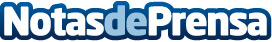 Jaime Molina explora el mundo de las relaciones sociales en la RedÉride Ediciones publica la nueva novela del autor y escritor Jaime Molina, La Fundación 2.1. Una turbia historia de amor, enmascarada tras una tesis doctoral y la virtualidad de las redes sociales. Dos mundos distintos, el de la literatura y las nuevas tecnologías, conectados pasionalmente en uno.Datos de contacto:Ignacio C.Nota de prensa publicada en: https://www.notasdeprensa.es/-18 Categorias: Nacional Literatura Entretenimiento http://www.notasdeprensa.es